Korespondensi dengan Journal of Physics: Conference Series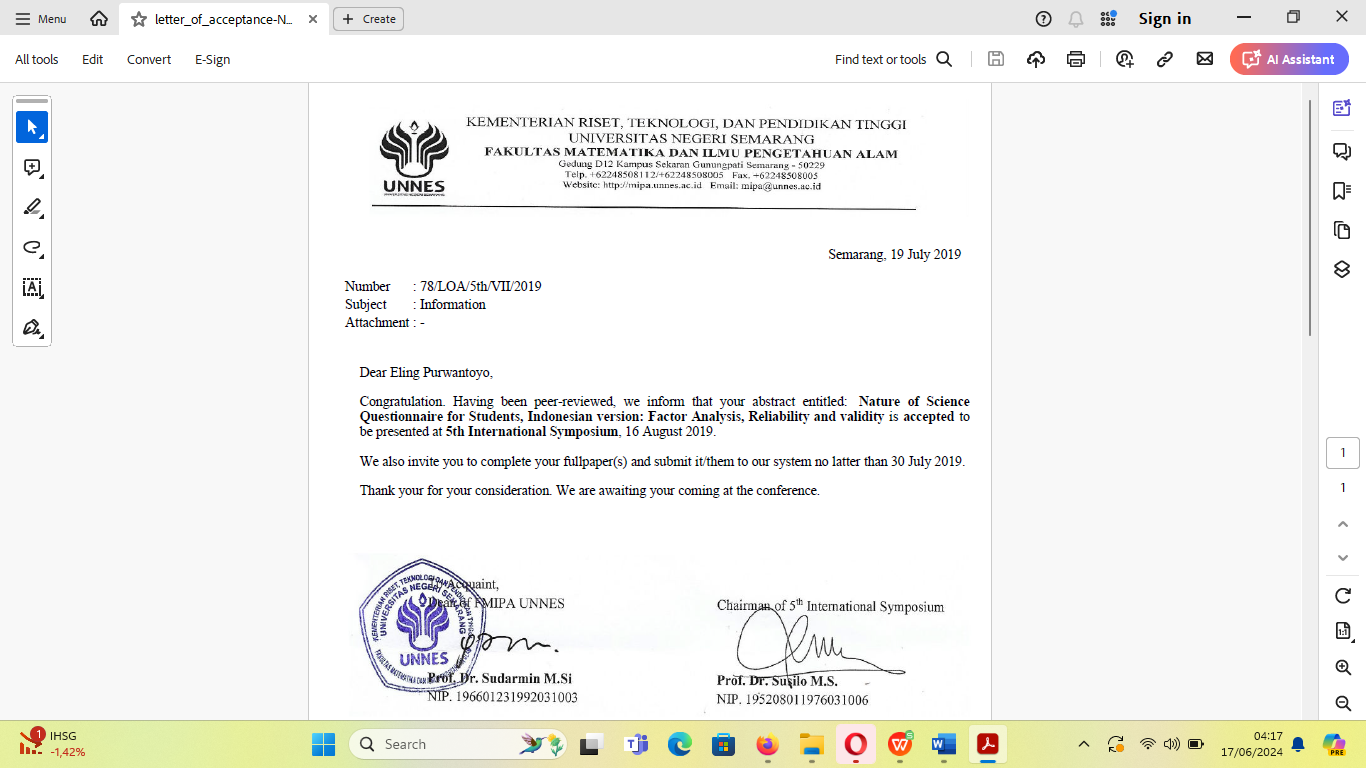 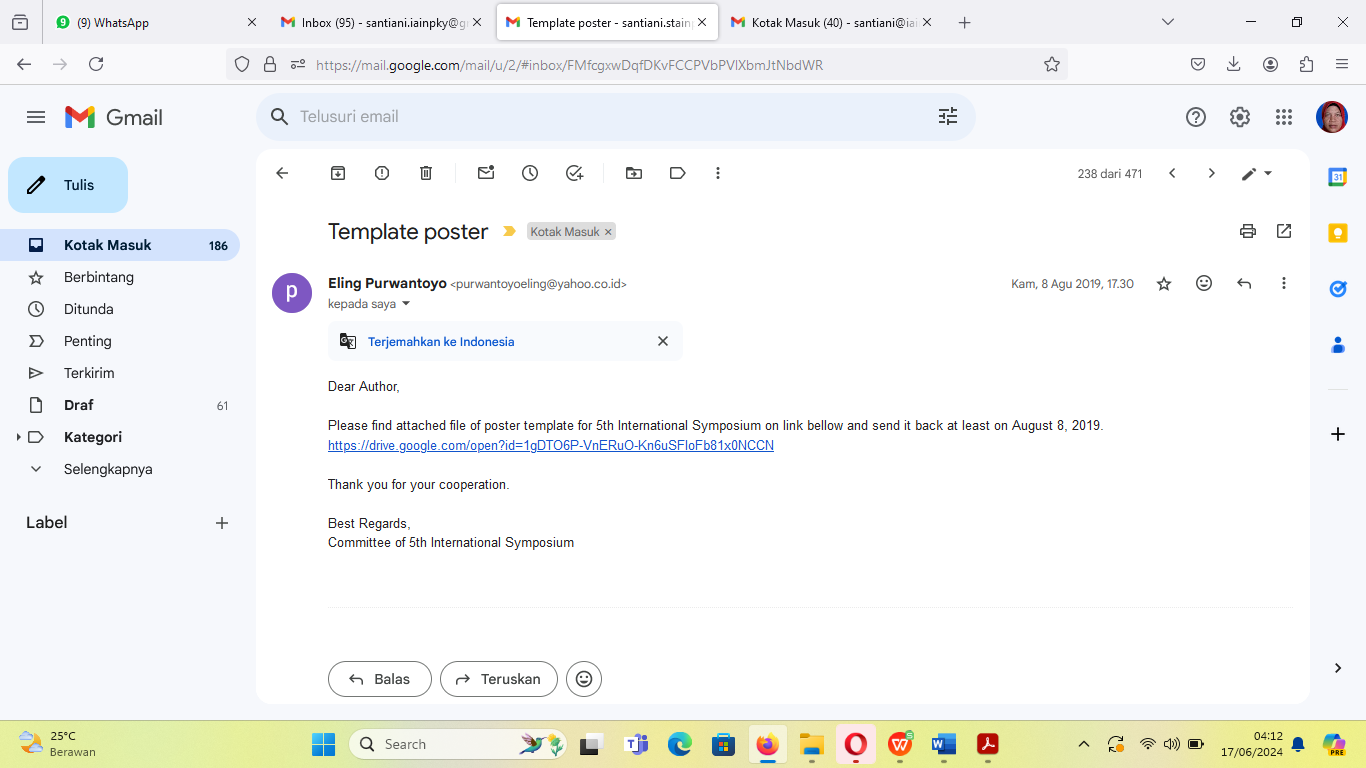 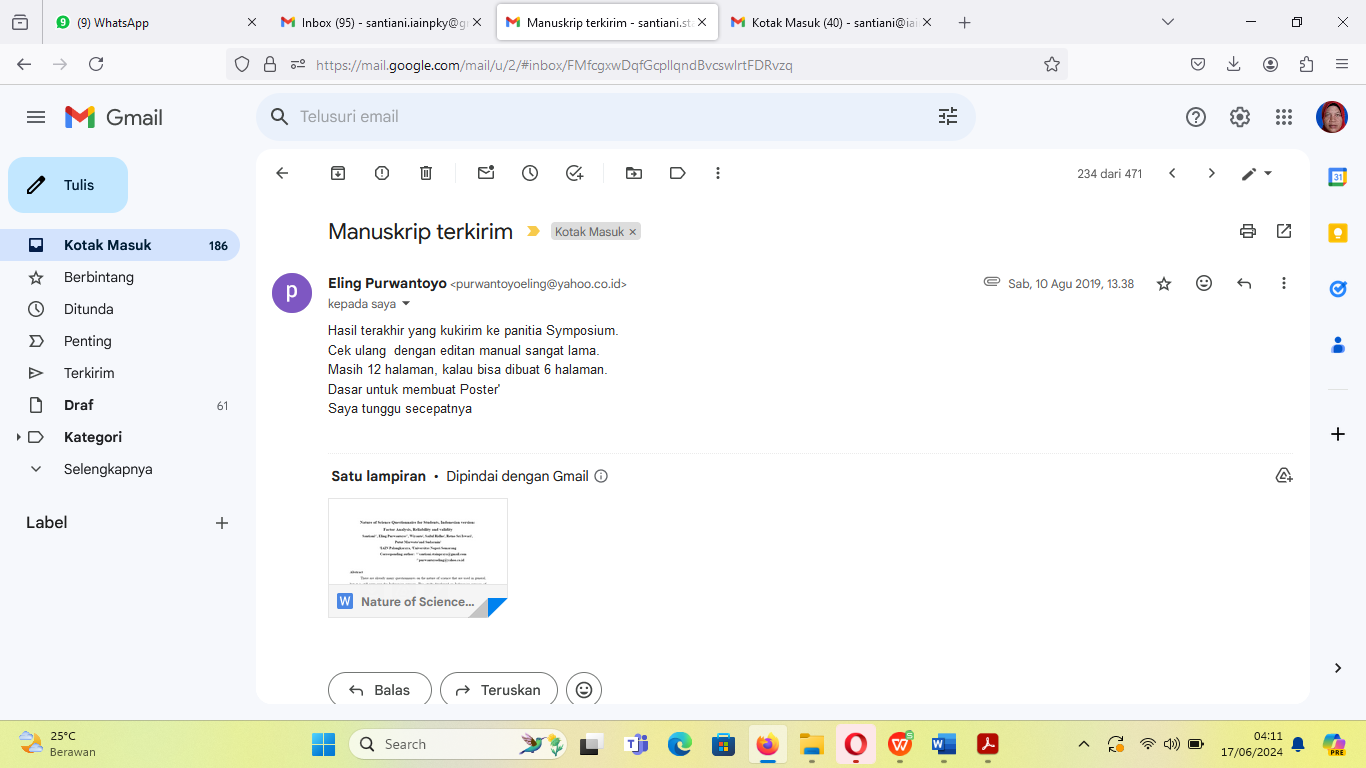 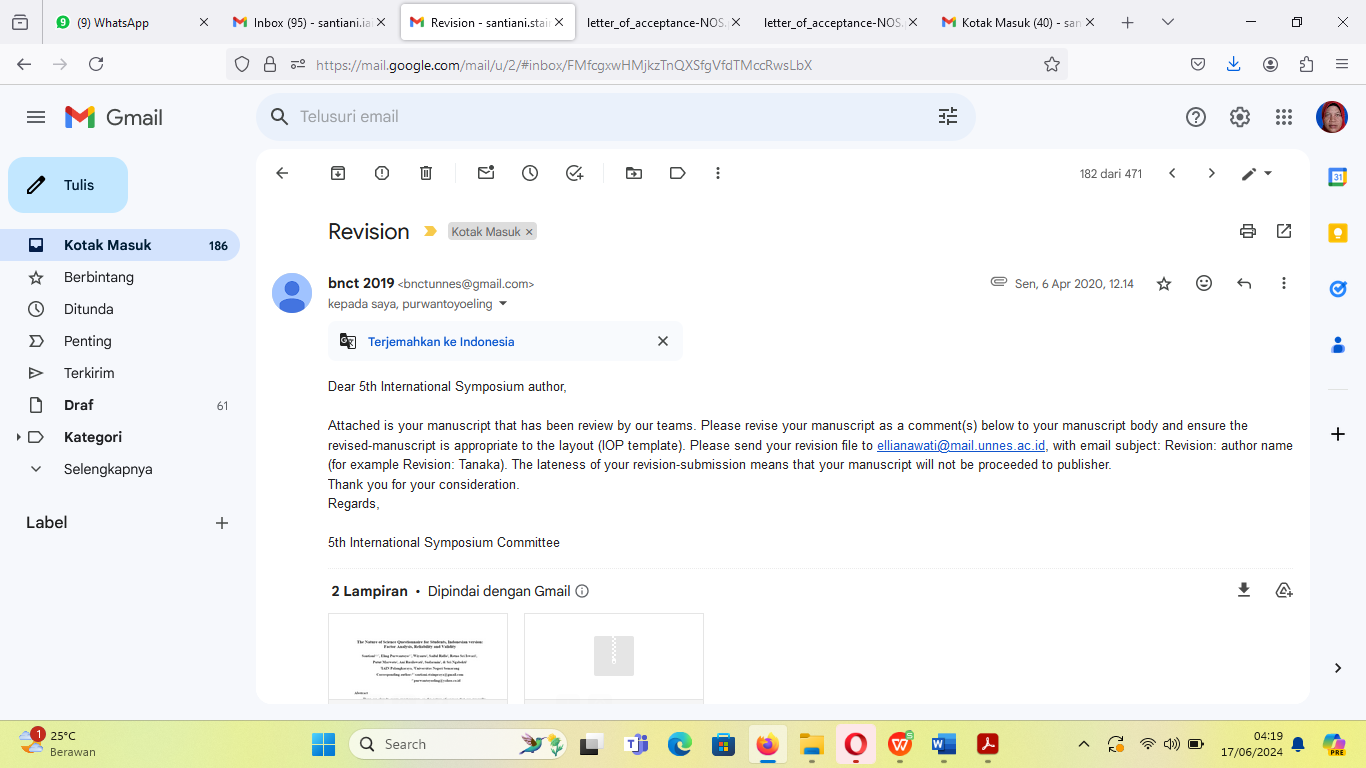 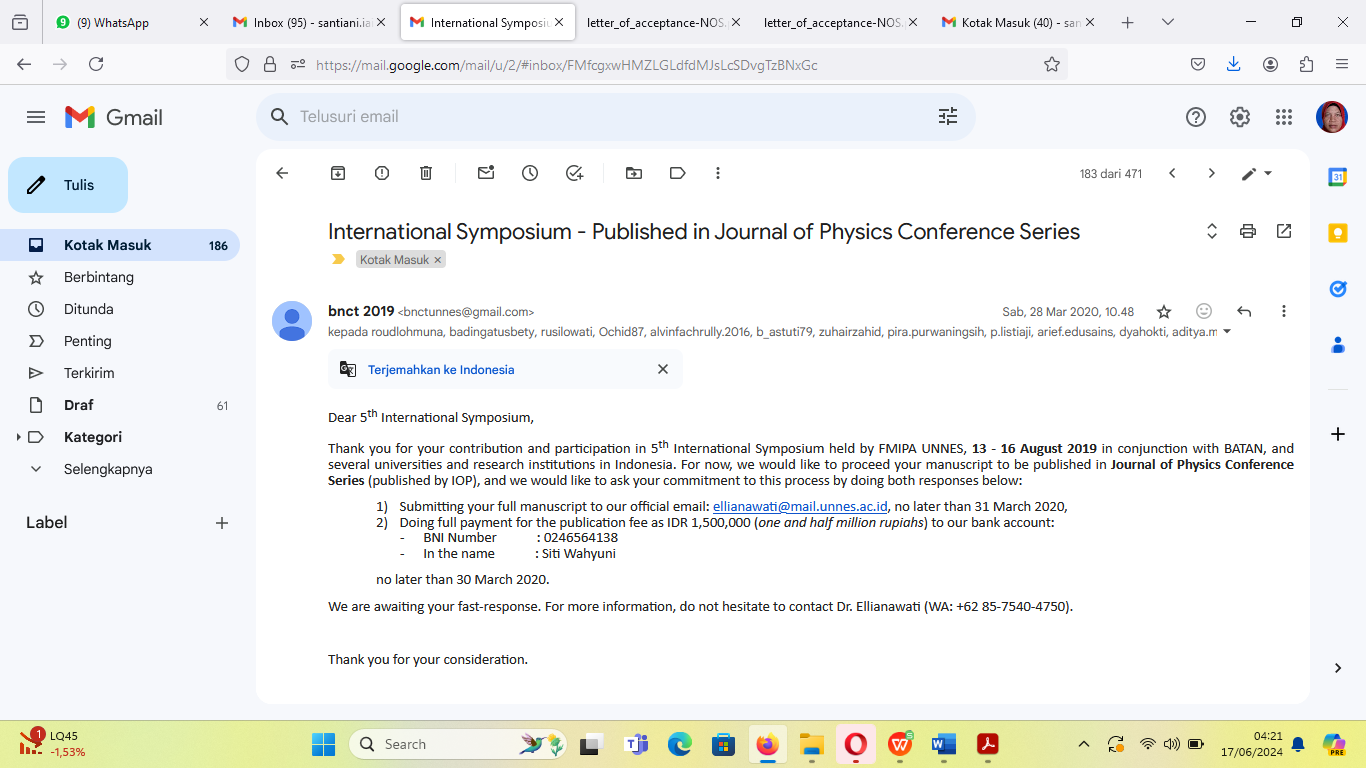 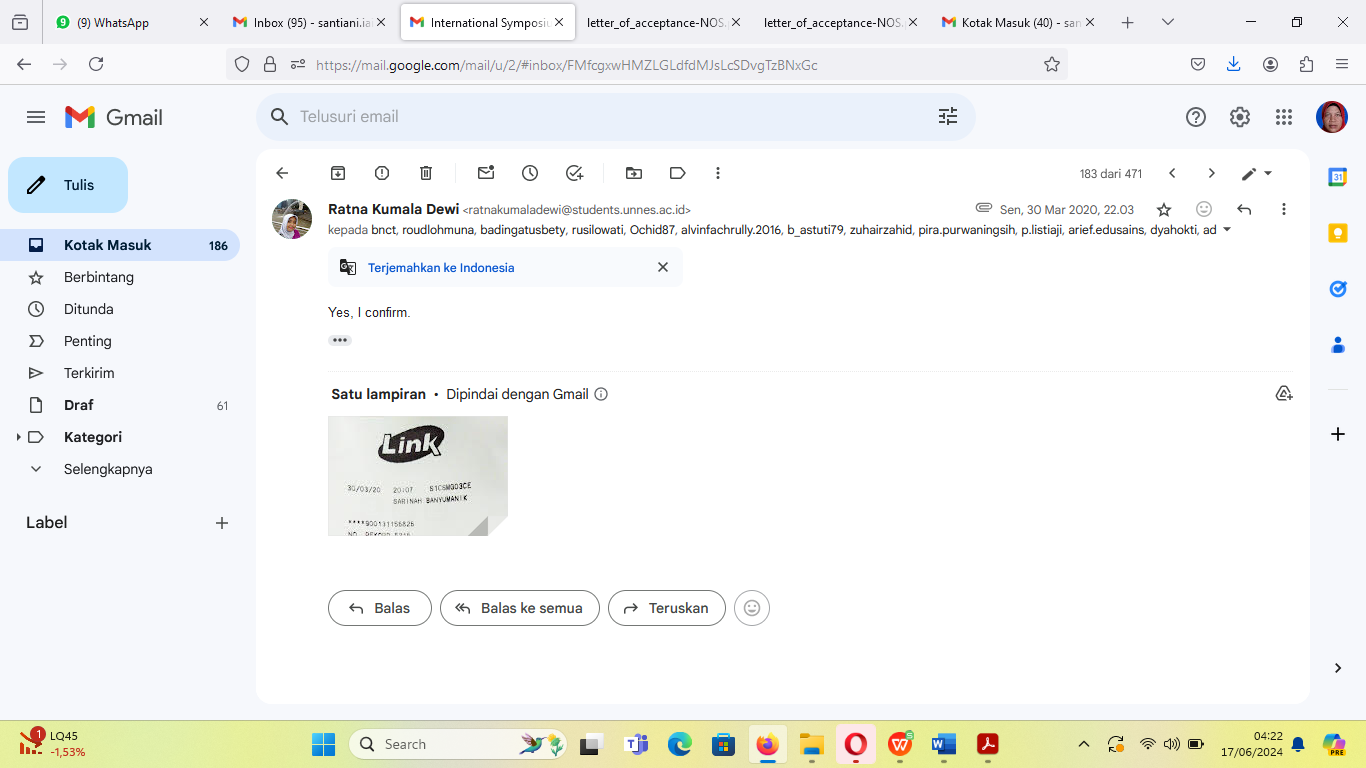 